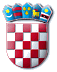 REPUBLIKA HRVATSKAMINISTARSTVO RADA, MIROVINSKOGA SUSTAVA, OBITELJI I SOCIJALNE POLITIKEOPIS POSLOVA I PODACI O PLAĆI RADNIH MJESTAZA RADNA MJESTA IZ OGLASA, KLASA: 112-03/21-01/81,URBROJ: 524-02-01-01/1-21-1, od 22. studenoga 2021. godine	Zagreb, studeni 2021. godineOPIS POSLOVA I PODACI O PLAĆI RADNIH MJESTA UPRAVA ZA TRŽIŠTE RADA I ZAPOŠLJAVANJESektor za zapošljavanjeSlužba za aktivnu politiku zapošljavanja1. Viši/a stručni/a savjetnik/ica – 1 izvršitelj/ica (r.m.br. 124.)OPIS POSLOVA:Izvod iz Pravilnika o unutarnjem redu Ministarstva rada, mirovinskoga sustava, obitelji i socijalne politikeizrađuje akte i stručne podloge za definiranje politika tržišta rada i zapošljavanja; izrađuje mišljenja i tumačenja propisa iz djelokruga Službe; koordinira i sudjeluje u izradi sektorskih strateških i planskih dokumenta u području tržišta rada i zapošljavanja;prati propise te strateške dokumente i planove s područja tržišta rada i zapošljavanja te vezanih sektorskih politika; definira mjere aktivne politike zapošljavanja u skladu s ciljevima i potrebama tržišta rada; prati mjere aktivne politike zapošljavanja u skladu s ciljevima i potrebama tržišta rada;izrađuje mišljenja na nacrte i prijedloge propisa iz djelokruga drugih državnih tijela; prati mjere aktivne politike zapošljavanja u skladu s ciljevima i potrebama tržišta rada;prikuplja i prati statističke podatke o kretanjima na tržištu rada na nacionalnoj i EU razini te izrađuje pripadajuće analize, prati smjernice i preporuke Europske unije te na osnovu njih predlaže nacionalne politike zapošljavanja;prati politike zapošljavanja stranaca sukladno stanju i potrebama tržišta rada;koordinira i provodi aktivnosti vezane uz promicanje slobodnog kretanja radnika Europske unije;priprema programe i projekte iz područja tržišta rada i zapošljavanja financirane iz fondova Europske unije, sudjeluje u njihovoj provedbi i praćenju;sudjeluje u postupcima sklapanja međunarodnih ugovora u području zapošljavanja i prati njihovu provedbu;sudjeluje u radu međunarodnih tijela i tijela Europske Unije vezanih uz tržište rada;prati ravnopravnost u području zapošljavanja i rada (uključujući posebna prava osoba s invaliditetom);obavlja druge poslove po uputi i nalogu nadređenih.PODACI O PLAĆI RADNOG MJESTA:Na temelju članka 108. Zakona o državnim službenicima i namještenicima („Narodne novine“, broj 27/01), a u vezi s člankom 144. stavkom 2. Zakona o državnim službenicima („Narodne novine”, broj 92/05, 107/07, 27/08, 34/11, 49/11, 150/11, 34/12, 49/12 – pročišćeni tekst, 37/13, 38/13, 138/15 – Odluka Ustavnog suda Republike Hrvatske, 61/17, 70/19 i 98/19), plaću radnog mjesta višeg stručnog savjetnika čini umnožak koeficijenta složenosti poslova radnog mjesta koji, sukladno Uredbi o nazivima radnih mjesta i koeficijentima složenosti poslova u državnoj službi („Narodne novine“, broj 37/01, 38/01 – ispravak, 71/01, 89/01, 112/01, 7/02 – ispravak, 17/03, 197/03, 21/04, 25/04 – ispravak, 66/05, 131/05, 11/07, 47/07, 109/07, 58/08, 32/09, 140/09, 21/10, 38/10, 77/10, 113/10, 22/11, 142/11, 31/12, 49/12, 60/12, 78/12, 82/12, 100/12, 124/12, 140/12, 16/13, 25/13, 52/13, 96/13, 126/13, 2/14, 94/14, 140/14, 151/14, 76/15, 100/15, 71/18, 73/19,63/21), iznosi 1,523 i osnovice za izračun plaće, uvećan za 0,5% za svaku navršenu godinu radnog staža. Osnovica za izračun plaće državnih službenika i namještenika utvrđena je Kolektivnim ugovorom za državne službenike i namještenike („Narodne novine“, broj 112/17, 12/18, 2/19 – Dodatak I., 119/19 – Dodatak II. i 66/20 – Dodatak III.) te od 1. siječnja 2021. godine, iznosi 6.044,51 kuna bruto. ZAVOD ZA SOCIJALNI RADSektor za unapređenje stručnog radaSlužba za unapređenje kvalitete stručnog rada i stručni nadzorOdjel za unapređenje kvalitete stručnog rada i stručni nadzor pružatelja socijalnih usluga2. Viši/a stručni/a savjetnik/ica – 2 izvršitelja/ice (r.m.br. 352.)OPIS POSLOVA:Izvod iz Pravilnika o unutarnjem redu Ministarstva rada, mirovinskoga sustava, obitelji i socijalne politikeobavlja najsloženije stručne poslove iz nadležnosti Odjela;predlaže mjere za unapređenje sadržaja i načina rada iz djelokruga Odjela;provodi analizu kvalitete stručnog rada radi unapređenja profesionalne prakse i stručnog rada pružatelja socijalnih usluga;izrađuje izviješća o provedenoj analizi i predlaže aktivnosti za otklanjanje propusta u radu i provođenje mjera u cilju pružanja usluge korisnicima; izrađuje stručne upute i mišljenja iz djelokruga Odjela;organizira rad edukatora i po potrebi sudjeluje u stručnom usavršavanju kao provoditelj edukacije;  obavlja poslove provedbe stručnog nadzora nad stručnim radom kod pružatelja socijalnih usluga u suradnji sa strukovnim komorama;izrađuje propisana izvješća o provedenom nadzoru i predlaže mjere;obavlja druge poslove po uputi i nalogu nadređenih.PODACI O PLAĆI RADNOG MJESTA:Na temelju članka 108. Zakona o državnim službenicima i namještenicima („Narodne novine“, broj 27/01), a u vezi s člankom 144. stavkom 2. Zakona o državnim službenicima („Narodne novine”, broj 92/05, 107/07, 27/08, 34/11, 49/11, 150/11, 34/12, 49/12 – pročišćeni tekst, 37/13, 38/13, 138/15 – Odluka Ustavnog suda Republike Hrvatske, 61/17, 70/19 i 98/19), plaću radnog mjesta višeg stručnog savjetnika čini umnožak koeficijenta složenosti poslova radnog mjesta koji, sukladno Uredbi o nazivima radnih mjesta i koeficijentima složenosti poslova u državnoj službi („Narodne novine“, broj 37/01, 38/01 – ispravak, 71/01, 89/01, 112/01, 7/02 – ispravak, 17/03, 197/03, 21/04, 25/04 – ispravak, 66/05, 131/05, 11/07, 47/07, 109/07, 58/08, 32/09, 140/09, 21/10, 38/10, 77/10, 113/10, 22/11, 142/11, 31/12, 49/12, 60/12, 78/12, 82/12, 100/12, 124/12, 140/12, 16/13, 25/13, 52/13, 96/13, 126/13, 2/14, 94/14, 140/14, 151/14, 76/15, 100/15, 71/18, 73/19 i 63/21), iznosi 1,523 i osnovice za izračun plaće, uvećan za 0,5% za svaku navršenu godinu radnog staža. Osnovica za izračun plaće državnih službenika i namještenika utvrđena je Kolektivnim ugovorom za državne službenike i namještenike („Narodne novine“, broj 112/17, 12/18, 2/19 – Dodatak I., 119/19 – Dodatak II. i 66/20 – Dodatak III.) te od 1. siječnja 2021. godine, iznosi 6.044,51 kuna bruto.